Sigma Rho of ESA will be hostingSip & Paint Fundraiser of the Rainy Day painting on Sunday, February 25th at 6:30pm atStudio Vino, 6055 Sky Pond Drive, Unit P172Loveland, CO 80538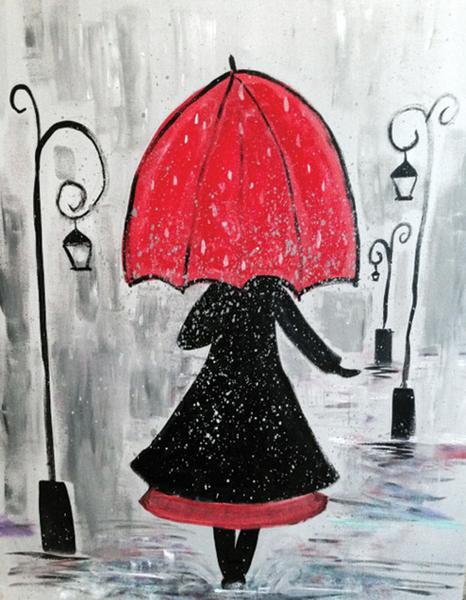 Only 50 spots available so sign up on the link https://www.studiovino.com/products/rainy-day-fundraiserand put Sigma Rho under Party name to reserve your spot$35 per person includes donation to Sigma Rho, complimentary beverage, snacks, painting instruction, painting and PRICELESS fun and laughter